 Gymnasium Wendelstein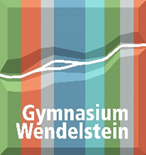   Naturwissenschaftlich-technologisches (NTG) und   Wirtschaftswissenschaftliches Gymnasium (WWG bzw. WSG-W)UmzugsmeldungSchüler*in:Bisherige Anschrift:Schülerbeförderung:	*  Der Schüler / die Schülerin hat bisher Wertmarken erhalten:		 ja		 nein	*  Es werden neue Wertmarken benötigt:					 ja		 nein----------------------------------------------------------------------------------------------------------------------------------------------------------------------------------------------------------------------------------------------------------------------------------------------Wird von der Schule ausgefüllt:Name : Vorname: Klasse:Straße, Nr.:PLZ, Wohnort (incl. Ortsteil): PLZ, Wohnort (incl. Ortsteil): Neue Anschrift ab:wohnhaft bei: Eltern Vater MutterHinweis: Wenn nichts anderes angegeben, erfolgt der Schriftverkehr an die Wohnadresse des/der Schülers*in.Hinweis: Wenn nichts anderes angegeben, erfolgt der Schriftverkehr an die Wohnadresse des/der Schülers*in.Hinweis: Wenn nichts anderes angegeben, erfolgt der Schriftverkehr an die Wohnadresse des/der Schülers*in.Hinweis: Wenn nichts anderes angegeben, erfolgt der Schriftverkehr an die Wohnadresse des/der Schülers*in.Hinweis: Wenn nichts anderes angegeben, erfolgt der Schriftverkehr an die Wohnadresse des/der Schülers*in.Hinweis: Wenn nichts anderes angegeben, erfolgt der Schriftverkehr an die Wohnadresse des/der Schülers*in.Hinweis: Wenn nichts anderes angegeben, erfolgt der Schriftverkehr an die Wohnadresse des/der Schülers*in.Eltern:Vater:Mutter:Familienname:Vorname:Straße, Nr.:PLZ, Wohnort:Ortsteil:Telefon:Ort, DatumUnterschrift eines ErziehungsberechtigtenEingang der Umzugsmeldung am:____________Sachaufwandsträger informiert am:___________Änderung in ASV am:____________ggf. Wertmarken angefordert am:___________Änderung NM veranlasst am: ____________